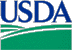 Sheep 2011Fecal Pathogen Collection RecordComplete the information in the table below:InstructionsFreeze ice packs thoroughly before collection.  Collect samples Sunday through Tuesday in designated week, cool down quickly using ice packs, and ship within 24 hours of collection. Avoid Wednesday and Thursday collections whenever possible and ship on the same day if necessary.Pick up FRESH sheep fecal pellets.   Number of samples to collect is based on sheep flock size:	1 to 40 sheep, collect up to 30 samples 		e.g., if 23 sheep, collect 23 samples; if 38 sheep, collect 30 random samples	41 to 100 sheep, collect 35 random samples	101 sheep or more, collect 40 random samples1.  Take samples from throughout the area where sheep spend most of the day.  2.  For each sample, invert whirlpak bag, pick up about 6 FRESH fecal pellets, and revert bag.3.  Place each sample in a separate whirlpak bag, remove air, twist down twice, and clean off.   The laboratory THANKS YOU in advance for submitting clean bags.4.  Label the bags with State and Operation numbers using the supplied labels. Do not use label to secure the bag closed.5.  Cool down samples immediately and keep cool using ice packs. If necessary, replace ice packs so samples are shipped with frozen ice packs.  DO NOT freeze samples. 6.  Complete all wanted information at the top of this page and place the YELLOW copy between Styrofoam lid and outside box flap.  Send the original to NAHMS and keep the pink copy or send to your Coordinator.State FIPS:Operation #:Collector:Date:Kit #  on labels:2 digits4 digitsInitials(mm/dd/yy)Kit #  on labels:Flock size:Flock size:Number of samples collected:Number of samples collected:1 to 40 sheep – up to 30 samples41 to 100 sheep – 35101 or sheep – 40Total time for everyone involved to take thesamples (in hours):Total time for everyone involved to take thesamples (in hours):Total time for everyone involved to take thesamples (in hours):Total travel time for everyone (in hours):Total travel time for everyone (in hours):How many Fed VMOs:How many Fed AHTs:____________________How many State gov’t employees:How many Producers or employees:____________________How many other people (and specify position):___________________